TWO YEAR OLD 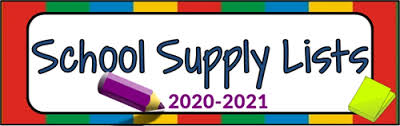 1 - Box of crayons (Jumbo)1 - Bottle of Elmer’s Glue3 - Glue sticks1 - Art smock1 - Plastic folder (with pockets)Child’s Personal Needs:Diapers wipes & ointment2 - Boxes of tissues2 - Bottle of hand Sanitizer2 - Disinfecting WipesBlanket & crib size fitted sheet (Must fit in cubby box)2 changes of clothes (school uniform only)All Bottles or sippy cups must have a TOP.No book bags No lunch boxes (Zip lock or Brown bags only)*Please have all supplies and personal belongings labeled with your child’s name.Thank you,2-year-old classroom staff